Как воспитывать девочкуКаждый любящий родитель хочет видеть свою взрослую дочь счастливой и любимой. Как же помочь маленькой девочке вырасти хорошей женой, ласковой матерью и состоявшейся личностью? Как научить малышку отличать истинную любовь от лицемерия? Попробуем разобраться.«Принцесса». Любой маленькой девочке, независимо от ее внешности, жизненно необходимо знать, что она красавица! Это понимание должно укорениться на ее подсознании, чтобы выработался иммунитет от возможных комплексов. Сделать это не сложно. Нужно придерживаться нескольких рекомендаций: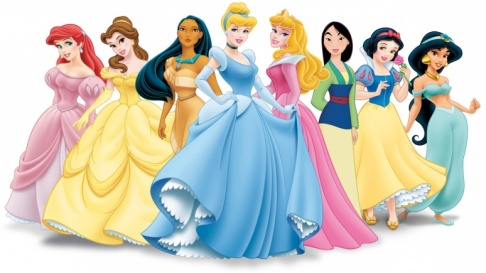 Никогда не высмеивайте черты внешности девочки (курносый носик, веснушки и т.д).Не ругайте ребенка за чрезмерное любование в зеркало. Это естественное, закономерное женское поведение.Обратите внимание малышки на то, что все красивые женщины ухаживают за собой. Приучите ее к обязательной личной гигиене. Научите держать в чистоте ногти, укладывать волосы, регулярно чистить зубы, пользоваться салфеткой за обедом.Взращивайте в своей красавице чувство вкуса и стиля. Мама всегда является примером женственности для своей дочери. Обратите внимание ребенка на сочетании цветов в одежде. Подскажите какую блузку лучше надеть. Вместе выбирайте наряды в магазине. Давайте советы ненавязчиво, объясняя свою точку зрения.  Прививать вкус можно и во время игры, на примере одежды кукол или специальных игр переодевалок Купите малышке специальную детскую косметику, пусть повторяет за вами все таинственные манипуляции с кремами, помадами и духами.         «Ты любима». Если вы хотите, чтобы ваша доченька была счастлива в браке, она должна найти настоящую любовь. Девушка сможет это сделать, если будет уметь отличать истинные чувства от лицемерия. Ребенок копирует поведение женщины в семье. Она впитывает в себя стиль поведения матери – хозяйки – жены.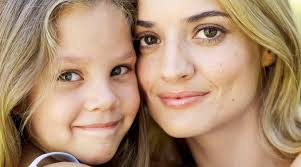 Не позволяйте себе ругаться в присутствии ребенка. Никакого «словесного мусора»!Проявляете уважение и заботу к детям и мужу. Дочь будет считать такие отношения нормой. Она интуитивно будет чувствовать фальшь, если встретится с ней во взрослой жизни. Потому что знает как должно быть на самом деле.Все время говорите своему девочке, что любите ее. Интересуйтесь жизнью своей малышки, ее настроением и проблемами. Ребенок должен знать, что он любим. Тогда не возникнет необходимости, в поисках недостающей ласки, «лететь на огонек» к первому попавшемуся парню, погладившему по головке.  «Милосердие». Женщина хранитель семейного очага. Она должна быть ласковой, понимающей, заботливой. Поэтому стоит поощрять в малышке проявление милосердия к людям и братьям нашим меньшим. Но, не переборщите!  Вы наверняка встречались с женщинами, у которых чувство милосердия переходит в самопожертвование. Например: они всю жизнь пытаются спасти мужа – алкоголика, позволяя ему превратить свою жизнь и жизнь своих детей в кошмар.  Важно сделать так, чтобы ваша дочь не растрачивала свое милосердие на недостойных людей. Перед родителями маленькой девочки стоит сложная задача – найти баланс между благоразумием и милосердием!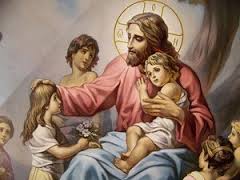  «Хозяюшка». То, какой хозяйкой вырастет девочка, напрямую зависит от вас. Нельзя запрещать малышке помогать вам по кухне, даже если она вся испачкается. Нужно научить ребенка шить, поддерживать чистоту в доме, вкусно и разнообразно готовить.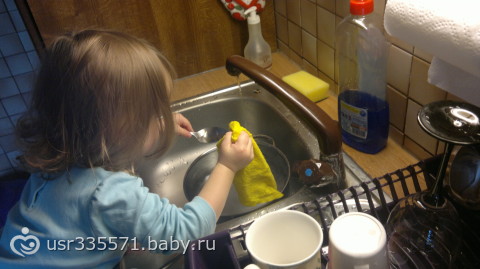      «Особенная». Помогите ребенку найти свои таланты. Не навязывайте ей свои желания и мечты. Если девочка хочет заниматься карате – пусть занимается. Ваша девочка должна вырасти «личностью». У каждой малышки есть свои отличительные индивидуальные черты характера. Одна девочка  прилежно учится в школе, другая озорно играет с мальчишками, а третья собирает всех бездомных котят. Ни когда не сравнивайте своего ребенка с другими детьми.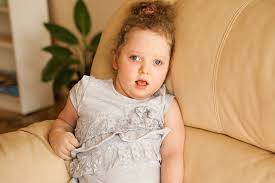 Пройдет время и из вашей маленькой принцессы вырастет прекрасная девушка. Может быть она станет великой гимнасткой, учительницей или домохозяйкой. В любом случае, ее внутренняя готовность справляться с различными жизненными ситуациями во многом зависит вас.